Place Value1-6 - Order the decimals least to greatest in the table above.254.001,   23456.789101,   58.79,    2.9,    88410.02037,    4799.43217-9 - Order the decimals least to greatest in the table above.7.2,   97.44,   8.4HOW TO ADD AND SUBTRACT DECIMALSWhen adding and subtracting decimals always line up the decimals!3.8 – 2.14			 3.8						-2.14		line up the decimalsAdd a zero 			 3.80if necessary			-2.1432.442 + 5.91			  32.442 						+  5.91    line up the decimalsAdd a zero 			 32.442if necessary			+ 5.910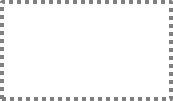 You Try It!Work PageHOW TO MULTIPLY DECIMALSIs multiplying with decimals the same as multiplying with whole numbers? ________So…how do we determine where the decimal goes? ______________________________________________________________________________________________________________________________ Steps to multiplying decimals:Estimate the answer.Stack the numbers vertically   (ignoring the decimal) and multiply.Insert decimal point into the product by counting the digits behind the decimal/s.orAsk yourself, what the place value of the last digit is after the decimal for each factor – multiply those place values together and this tells you the place value of the decimals in the final product. 		  3.5		           tenths             0.1		 x4.8			 tenths          0.1		  280                    Hundredths   0.01                                      +1400 	       16.80                   Hundredths  0.0112.5 x 6.33 = 79125				10 x 5.67 = 5670 0.591					1228				4.25 x   7.8				     x  1.77				x .11 46098                            217356                            4675You Try It!Work PageDIVIDING WHOLE NUMBERSHOW TO DIVIDE WITH WHOLE NUMBERSStandard Algorithm:								                     QuotientDividendDivisor = Quotient	   Divisor  DividendYou Try ItWork PageHOW TO DIVIDE DECIMALSStandard Algorithm:								                     QuotientDividendDivisor = Quotient	   Divisor  DividendYou Try ItWork PageVOCABULARYMillionsHundred ThousandsTen ThousandsThousandsHundredsTensOnes     Decimal Point    _______TenthsHundredthsThousandthsTen-ThousandthsHundred-ThousandthsMillionthsOrder1234567890.15 + 3.117.810 – 3.99945.098 + 7.899425.1 - 3103.98 + 4.670118.222 + 7.9942                49.320 - 35.22341876.3 – 187.6335 x 48	  35			x48          	             280      +1400         16803.5 x 4.8	  3.5			x4.8        280     +1400       16.8025  0.41.201  1.110.006(3.4)0.3 of 1.10111.2  0.0052(0.000006)325 25 =	                             013                         5  325                             -30		                25                               - 25                                    0696127501574424100025                                              0.133.25 25 =		        25  3.25                                0__                                      32				  25_                                                 75				     75                                                   0                                              0 12.13.025 .25 =	       .25  3.025                                0__                                      30				  25_                                                 52	  		               0                                                   25                                                 - 25                                                     06.96127.50.15.7442.410.00.2535.7.17                        .484.22DecimalDecimala number in a number system based on 10, also known as the Base-10 system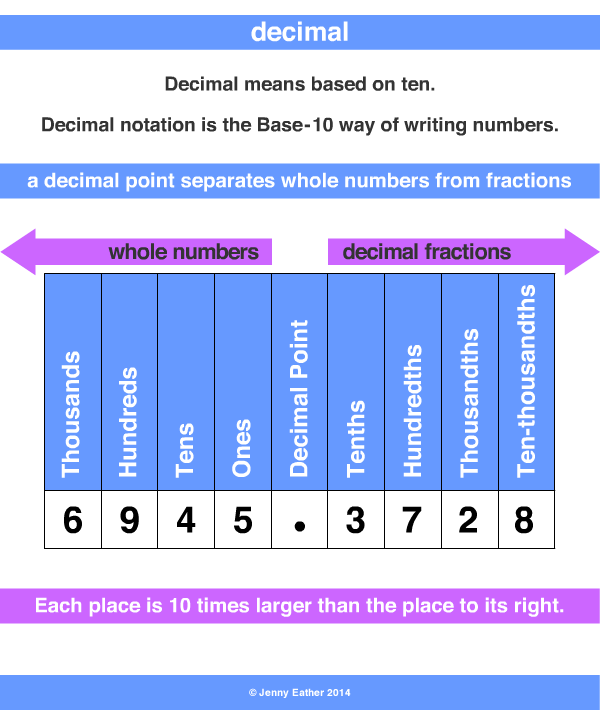 Place ValuePlace Value• the value of a digit depending on its place in a number.See chart aboveSee chart aboveSee chart aboveAddendAddend• any number used to get the sum or total.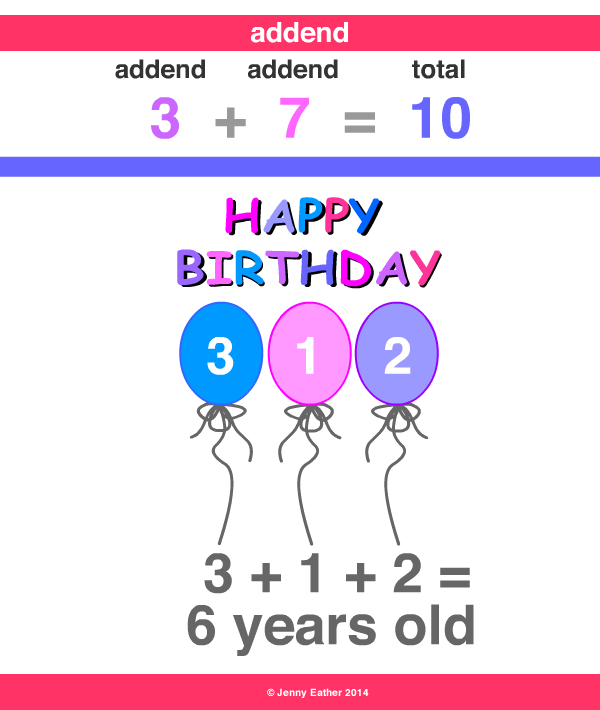 MinuendMinuend• the minuend is the first number in a subtraction.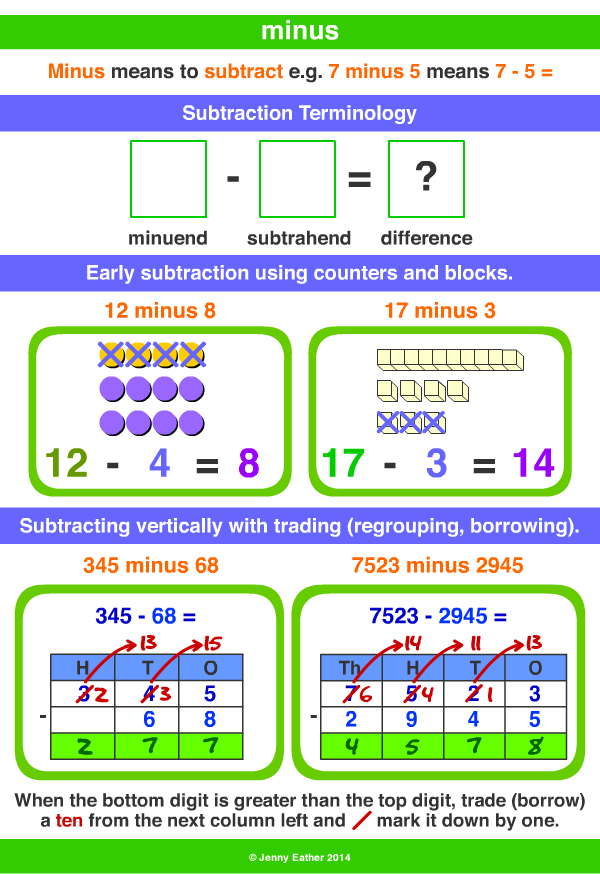 SubtrahendSubtrahend• the subtrahend is the number taken away.Algorithm• a way of setting out a step-by-step mathematical procedure.
• a method used to find an answer.• a way of setting out a step-by-step mathematical procedure.
• a method used to find an answer.EXAMPLE: Long multiplication steps or long division stepsEXAMPLE: Long multiplication steps or long division stepsEXAMPLE: Long multiplication steps or long division stepsMultiplication• a mathematical operation where a number is added to itself a number of times.EXAMPLE: 2 + 2 + 2 = 2 x 3 or 2, 3 times.• a mathematical operation where a number is added to itself a number of times.EXAMPLE: 2 + 2 + 2 = 2 x 3 or 2, 3 times.Division• to divide or division is sharing or grouping
a number into equal parts.
• dividend: the number being divided.
• divisor or factor: a number that
will divide the dividend exactly.• to divide or division is sharing or grouping
a number into equal parts.
• dividend: the number being divided.
• divisor or factor: a number that
will divide the dividend exactly.